REGULAMIN KONKURSU pt. „Wielkanocna pisanka” Postanowienia ogólne:Organizatorem konkursu pt. „Wielkanocna pisanka” jest Publiczne Przedszkole w Sulmierzycach.Konkurs rozpoczyna się 28.03.2022r. i trwać będzie do 08.04.2022r.Temat pracy konkursowej brzmi: „Wielkanocna pisanka”W konkursie mogą brać udział dzieci ze wszystkich grup wiekowych z Publicznego Przedszkola w SulmierzycachKonkurs jest organizowany na zasadach określonych niniejszym regulaminem.Cele i temat konkursu:Tematem konkursu jest „Wielkanocna pisanka”Celem konkursu jest:Popularyzowanie oraz kultywowanie tradycji i zwyczajów wielkanocnych związanych z Okresem Wielkanocy. Pogłębianie wiedzy na temat symboliki i znaczenia pisanek w obrzędowości ludowej. Stworzenie okazji do zaprezentowania przez dzieci własnych pomysłów i technik wykonania pisanek wielkanocnych oraz form jej zdobienia. Rozbudzanie inwencji twórczej.Przekaz wartości i tradycji w rodzinie.Rozwijanie uzdolnień plastycznych dzieci.	Doskonalenie sprawności manualnej dziecka. Kształtowanie poczucia estetyki i znaku smaku artystycznego.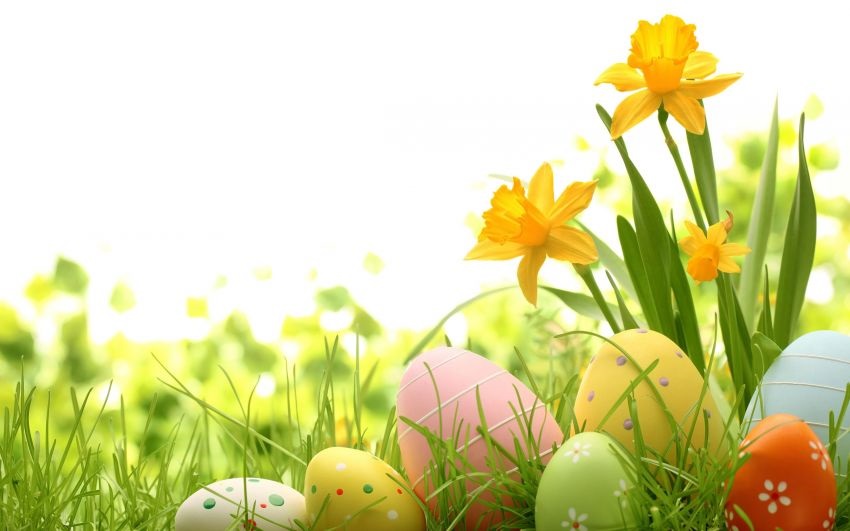 Uczestnicy:Konkurs skierowany jest do dzieci ze wszystkich grup przedszkolnych. 
Obejmuje dwie  grupy wiekowe:I grupa wiekowa – dzieci w wieku 3 - 4 lata;II grupa wiekowa – dzieci w wieku 5 - 6 lat;  Warunki uczestnictwa w konkursie:Do konkursu zapraszamy wszystkich przedszkolaków z Publicznego Przedszkola 
w Sulmierzycach.Uczestnikiem konkursu jest dziecko, jednakże praca może być wykonana zespołowo wspólnie z rodzicami, rodzeństwem, dziadkami. Każdy uczestnik wykonuje jedną pracę plastyczną. Pisanki mogą  być wykonane z dowolnych materiałów.Pisanka powinna mieć formę przestrzenną.Wielkość pisanki nie będzie brana pod uwagę przy ocenie pracy. Każda praca powinna być opatrzona metryczką: imię, nazwisko uczestnika, nazwa grupy przedszkolnej.Podczas oceny poszczególnych prac będą brane pod uwagę następujące kryteria: - wkład pracy,- walory plastyczne,- prezentacja ogólna, - estetyka i staranność; - pomysłowość i oryginalność, - różnorodność użytych materiałów. Prace należy dostarczyć do 08 kwietnia 2022r. do wychowawców grup.Rozstrzygnięcie konkursu:Rozstrzygnięcie konkursu nastąpi 12 kwietnia 2022r. przez komisję konkursową. Zwycięzcom zostaną wręczone nagrody oraz dyplomy.W każdej grupie wiekowej przyznane zostaną  nagrody i dopuszcza się przyznanie wyróżnień.Wyniki konkursu, zawierające imiona i nazwiska autorów nagrodzonych prac, wręczenie nagród i dyplomów	 nastąpi do 13.04.2022 r.	Spośród konkursowych prac komisja wybierze najlepsze zgłoszenia – zajmujące	 I, II, III miejsce oraz	 wyróżnienia w każdej kategorii (3,4-latki, 5,6-latki).	 
Nagrodzeni laureaci otrzymają dyplomy i nagrody rzeczowe. O ich wręczeniu zostaną powiadomieni	 
w późniejszym terminie. Udział w konkursie jest jednoznaczny z nieodpłatnym udzieleniem prawa na wykorzystanie prac do stworzenia wystawy konkursowej. Prace niekompletnie formalnie (brak opisu pracy) nie będą oceniane przez komisję konkursową.  						Serdecznie zapraszamy do udziału w konkursie!Koordynatorzy: Małgorzata Brożyna – KoniowskaKarina Krakowska